                                                                                                        ПРОЕКТ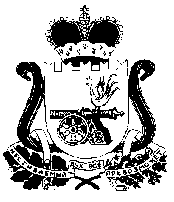 СОВЕТ ДЕПУТАТОВСТОДОЛИЩЕНСКОГО СЕЛЬСКОГО ПОСЕЛЕНИЯПОЧИНКОВСКОГО РАЙОНА СМОЛЕНСКОЙ ОБЛАСТИР Е Ш Е Н И Еот  _______2021г.                                     №  _____п. Стодолище О внесении дополнений в  план работы Совета   депутатов     Стодолищенского Сельского  поселения    Починковскогорайона Смоленской области на 2021годПо результатам мониторинга изменений федерального законодательства установлено, что от 29.12.2020 № 464-ФЗ «О внесении изменений в отдельные законодательные акты Российской Федерации в части оказания помощи лицам, находящимся в состоянии алкогольного, наркотического или иного токсического опьянения» в Федеральный закон от 06.10.2003 № 131-ФЗ «Об общих принципах организации местного самоуправления в Российской Федерации»Совет депутатов Стодолищенского сельского поселения Починковского района Смоленской областиРЕШИЛ:1.Дополнить пункт 1.9 плана работы Совета депутатов Стодолищенского сельского поселения Починковского района Смоленской области на 2021 год  пунктом 1.9.2 « осуществление мероприятий по оказанию помощи лицам, находящимся в состоянии алкогольного, наркотического или иного токсического опьянения».                                                                       2. Настоящее решение подлежит размещению на официальном сайте Администрации Стодолищенского сельского поселения Починковского района Смоленской области в информационно-телекоммуникационной  сети «Интернет».Глава муниципального образованияСтодолищенского сельского поселенияПочинковского района Смоленской области                           Л.В. ЗиновьеваПриложениек решению Совета депутатовСтодолищенского сельского поселения Починковского районаСмоленской области от  _____2021 № ___План работы Совета депутатов Стодолищенского сельского поселения Починковского района Смоленской области на 2021 год№п/пНаименование мероприятийДата проведенияОтветственные за проведение1234Заседание Совета депутатовЗаседание Совета депутатовЗаседание Совета депутатовЗаседание Совета депутатов1.1.О проведении очередных заседаний Совета депутатов:Третийчетверг месяцаГлава муниципального образования1.2.Отчет о работе Совета депутатов Стодолищенского сельского поселения в 2020 году1 кварталГлава муниципального образования1.3.Отчет Главы муниципального образования Стодолищенского сельского поселения о результатах деятельности за 2020 годмарт-апрельГлава муниципального образования1.4.Об исполнении бюджета Стодолищенского сельского поселения Починковского района Смоленской областиежеквартальноГлава муниципального образования, ведущий специалист-главный бухгалтер1.5.О внесении изменений и дополнений в бюджет муниципального образования Стодолищенского сельского поселения Починковского района Смоленской областипо мере необходимостиГлава муниципального образования, ведущий специалист-главный бухгалтер1.6.О внесении изменений в решение Совета депутатов Стодолищенского сельского поселения Починковского района Смоленской области «О ставках налога на имущество физических лиц».по мере необходимостиГлава муниципального образования1.7.О внесении изменений в решение Совета депутатов Стодолищенского сельского поселения Починковского района Смоленской области «О земельном налоге на территории муниципального образования Стодолищенского сельского поселения Починковского района Смоленской области»по мере необходимостиГлава муниципального образования1.8.О внесении изменений в решение Совета депутатов Стодолищенского сельского поселения Починковского района Смоленской области «О ставках арендной платы за земельные участки, находящиеся в муниципальной собственности Стодолищенского сельского поселения Починковского района Смоленской области по видам разрешенного использования  земель и категориям арендаторов, применяемых на территории  Стодолищенского сельского поселения Починковского района Смоленской области»   по мере необходимостиГлава муниципального образования1.9.О внесении изменений и дополнений в Устав Стодолищенского сельского поселения Починковского района Смоленской областипо мере необходимостиДепутаты Совета депутатов1.9.1О предоставлении  сотруднику, замещающему должность участкового уполномоченного полиции, и членам его семьи жилого помещения на период замещения сотрудником указанной должности1 кварталДепутаты Совета депутатов1.9.2Осуществление мероприятий по оказанию помощи лицам, находящимся в состоянии алкогольного, наркотического или иного токсического опьянения.2 кварталДепутаты Совета депутатов1.10.О принятии бюджета муниципального образования Стодолищенского сельского поселения Починковского района Смоленской области на 2022 год и плановый период 2023 и 2024 годовдекабрьГлава муниципального образования, ведущий специалист-главный бухгалтер1.11.О передаче осуществления части полномочий по решению вопросов местного значения Администрации муниципального образования «Починковский район» Смоленской областиноябрьГлава муниципального образования1.12.Об утверждении графика приёма избирателей депутатами Совета депутатов Стодолищенского  сельского поселения Починковского района Смоленской области первого созыва  на 2021 годаежеквартальноДепутаты Совета депутатов1.13.Представление решений Совета депутатов Стодолищенского  сельского поселения Починковского района Смоленской области в Реестр нормативно-правовых актов Смоленской областив течение 7 рабочих дней со дня подписанияСпециалист 1 категории, менеджер 1.14.Представление проектов решений Совета депутатов Стодолищенского  сельского поселения Починковского района Смоленской области для проведения антикоррупционной экспертизы в прокуратурупо мере необходимостиСпециалист 1 категории, менеджер2. Организационно-массовая  работа2. Организационно-массовая  работа2. Организационно-массовая  работа2. Организационно-массовая  работа2.1.Об организации работы по выполнению наказов, замечаний, предложений избирателей. постоянноДепутаты Совета депутатов2.2Об организации приема граждан согласно утвержденному графикуежемесячноДепутаты Совета депутатов2.3.О проведении отчетов депутатов Совета депутатов Стодолищенского  сельского поселения Починковского района Смоленской области перед населением2 раза в годДепутаты Совета депутатов2.4. Об отчете постоянных комиссий Совета депутатов Стодолищенского  сельского поселения Починковского района Смоленской области о своей деятельностиежеквартально Председатели комиссий 2.6.Организационное и документационное обеспечение подготовки и проведения:- публичных слушаний,- заседаний Совета депутатов Стодолищенского  сельского поселения,- заседаний постоянных комиссий.по меренеобходимостиЗам. главы муниципального образования, специалист 1 категории2.7.Участие в мероприятиях, проводимых на территории сельского поселения, на территории районапостоянноГлава муниципального образования, депутаты Совета депутатов2.8.Участие в проведении выездных встреч Главы муниципального образования «Починковский район» Смоленской области, Главы муниципального образования Стодолищенского сельского поселения Починковского района Смоленской области, руководителей района и районных служб с населением сельского поселенияв течение годаГлава муниципального образования, депутаты Совета депутатов